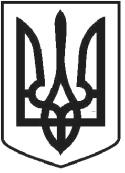 УКРАЇНАЧОРТКІВСЬКА МІСЬКА РАДАСОРОК ВОСЬМА СЕСІЯ СЬОМОГО СКЛИКАННЯРІШЕННЯвід 11 грудня2018року№ 1298м. ЧортківПро затвердження детального плану території для розміщення фотоелектричної станції в межах вулиць Ягільницька та Об’їзна (на території західної промислової зони) в місті Чорткові Тернопільської області та надання дозволу ПП «Сонячне плюс 2018» на розроблення проекту землеустроюРозглянувши протокол громадських слухань від 03.12.2018 р., клопотання директора ПП «Сонячне плюс 2018» Савки Ю.А., відповідно до ст. 8, 10, 16, 19, 21, 24 Закону України «Про регулювання містобудівної діяльності», ст. 12 Закону України «Про основи містобудування», Порядку проведення громадських слухань щодо врахування громадських інтересів під час розроблення проектів містобудівної документації на місцевому рівні, затвердженого постановою Кабінету Міністрів України від 25.05.2011р., №555, ст. 12, 83, 93, 122, 124 Земельного кодексу України, ст. 50 Закону України «Про землеустрій», керуючись п. 42, 34 ч. 1 ст. 26 Закону України «Про місцеве самоврядування в Україні», міська радаВИРІШИЛА:1.Затвердити детальний план частини території для розміщення фотоелектричної станції, в межах вулиць Ягільницька та Об’їзна (на території західної промислової зони) в місті Чорткові Тернопільської області.2.Надати дозвіл ПП «Сонячне плюс 2018» на розроблення проекту землеустрою щодо відведення земельної ділянки, орієнтовною площею 12,0000 га в оренду терміном на 25 (двадцять п’ять) років для розміщення, будівництва, експлуатації та обслуговування будівель і споруд об’єктів енергогенеруючих підприємств, установ і організацій (для розміщення фотоелектричної станції) по вул. Ягільницька в м. Чорткові за рахунок земель, не наданих в користування та не переданих у власність.3.Проект землеустрою щодо відведення земельної ділянки в оренду подати для розгляду та затвердження у встановленому законодавством порядку.4.Копію рішення направити в відділ містобудування, архітектури та капітального будівництва міської ради та заявнику.5.Контроль за виконанням рішення покласти на постійну комісію з питань містобудування, земельних відносин, екології та сталого розвитку міської ради.Cекретар міської ради	Я.П. ДЗИНДРА